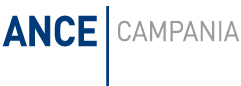 Codice esito: 87116EInizio modulo1.1 Stazione appaltante						REGIONE CAMPANIA
2.5. Descrizione:POR Campania FESR 2007-2013  Obiettivo Operativo 1.5  D.G.R. n. 496/2013, Iniziative di accelerazione della spesa Intervento codice ID23 Lavori di urgenza per il ripristino della sezione idrica di deflusso del torrente La Scafa, nel tratto arginato dall’Area Industriale del Calaggio  Lacedonia (AV) 2.7. Tipologia (classificazione Common Procurement Vocabulary - CPV)CPV1: 45246000-3 - Lavori di regolazione di corsi d'acqu... 
2.8. Tipologia intervento						Manutenzione straordinaria2.9. Responsabile del procedimentoNome: Mario Rosario
Cognome: Donatiello
Codice fiscale: DNTMRS51S03I281W2.10. Codice Unico di progetto di investimento Pubblico (CUP)		CUP: B99H100009600032.11. Codice Identificativo Gara (CIG)					CIG: 580389125E2.12. Luogo di esecuzione						Lacedonia3.1 Importo complessivo dei lavori a base di gara compresi gli oneri per la sicurezza (IVA esclusa)Euro 316.488,683.2 Sono previsti gli oneri per la sicurezza?				No
Importo degli oneri per l'attuazione dei piani di sicurezza non soggetti a ribasso d'asta (IVA esclusa) Euro 0,00 3.3 Importo contrattuale (IVA esclusa)					Euro 228115,163.4 Percentuale ribasso di gara dell'offerta aggiudicataria		% 36,8994. Procedura di aggiudicazione						Procedura aperta6.1. Data entro cui gli operatori economici dovevano presentare richiesta di partecipazione o presentare offerta (*)								data 07/11/20147.2.Corrispettivo del lavoro a misura					Euro 316488,688.1. Categoria prevalente:					OG8  Euro II fino a euro 516.0009. Data di aggiudicazione definitiva					Data 22/12/201410. Gara10.1. N. imprese richiedenti 0
10.2. N. imprese invitate 0
10.3. N. imprese offerenti 127
10.4. N. imprese ammesse 12711. AggiudicatarioCostruzioni Generali Nicchio s.r.l. - [aggiudicatario]12. Criteri di aggiudicazione						Prezzo più basso 13. Tempo di esecuzione dei lavori13.1 numero giorni 90
13.2 data presunta di fine lavori 15/06/2015Codice esito: 87123EInizio modulo1.1 Stazione appaltante					comune di torre le nocelle
2.5. Descrizione:Lavori di riqualificazione urbana di via Casiline- via Trinità- piazza Vittoria e riqualificazione facciate centro storico- POI Programma di rigenerazione urbana per valorizzare il centro storico di TORRE LE NOCELLE Misura 322 del PSR 2007/2013 2.7. Tipologia (classificazione Common Procurement Vocabulary - CPV)CPV1: 45262512-3 - Lavori di muratura in pietra da tagli... 
2.8. Tipologia intervento							Recupero2.9. Responsabile del procedimentoNome: Pasqualino
Cognome: Cefalo
Codice fiscale: cflpql58b15l272f2.10. Codice Unico di progetto di investimento Pubblico (CUP)			CUP: J62C130000800082.11. Codice Identificativo Gara (CIG)						CIG: 58215385212.12. Luogo di esecuzione							Torre Le Nocelle3.1 Importo complessivo dei lavori a base di gara compresi gli oneri per la sicurezza (IVA esclusa)Euro 854.712,033.2 Sono previsti gli oneri per la sicurezza?					Sì
Importo degli oneri per l'attuazione dei piani di sicurezza non soggetti a ribasso d'asta (IVA esclusa) Euro 16800,00 3.3 Importo contrattuale (IVA esclusa)						Euro 812816,433.4 Percentuale ribasso di gara dell'offerta aggiudicataria			% 5,0004. Procedura di aggiudicazione							Procedura aperta6.1. Data entro cui gli operatori economici dovevano presentare richiesta di partecipazione o presentare offerta (*)									data 04/08/20147.3.Corrispettivo del lavoro a corpo e misura					Euro 854712,03 8.1. Categoria prevalente:OG3  Euro III fino a euro 1.033.0009. Data di aggiudicazione definitiva						Data 10/12/201410. Gara10.1. N. imprese richiedenti 7
10.2. N. imprese invitate 0
10.3. N. imprese offerenti 7
10.4. N. imprese ammesse 711. Aggiudicatario						La Neolitica srl - [aggiudicatario]12. Criteri di aggiudicazione					Offerta economicamente piu' vantaggiosa 13. Tempo di esecuzione dei lavori13.1 numero giorni 240
13.2 data presunta di fine lavori 15/07/2015Codice esito: 87137EInizio modulo1.1 Stazione appaltante							Comune di Teora
2.5. Descrizione:Lavori di acquisizione aree e realizzazione Pip intercomunale; area artigianale a borgo Monaco. CIG 57324642F1 CUP J41E14000020006. 2.7. Tipologia (classificazione Common Procurement Vocabulary - CPV)CPV1: 45213200-5 - Lavori di costruzione di magazzini e ... 
2.9. Responsabile del procedimentoNome: Tiberio 
Cognome: Luciani
Codice fiscale: LCNTBR54R12L102F2.11. Codice Identificativo Gara (CIG)						CIG: 57324642F12.12. Luogo di esecuzione							Teora3.1 Importo complessivo dei lavori a base di gara compresi gli oneri per la sicurezza (IVA esclusa)Euro 2.017.000,003.2 Sono previsti gli oneri per la sicurezza?					Sì
Importo degli oneri per l'attuazione dei piani di sicurezza non soggetti a ribasso d'asta (IVA esclusa) Euro 35297,50 3.3 Importo contrattuale (IVA esclusa)						Euro 1695964,203.4 Percentuale ribasso di gara dell'offerta aggiudicataria			% 0,0004. Procedura di aggiudicazione							Procedura aperta6.1. Data entro cui gli operatori economici dovevano presentare richiesta di partecipazione o presentare offerta										data 01/10/20147.3.Corrispettivo del lavoro a corpo e misura					Euro 1660666,90 8.1. Categoria prevalente:OG1  Euro IV fino a euro 2.582.0009. Data di aggiudicazione definitiva						Data 15/12/201410. Gara10.1. N. imprese richiedenti 0
10.2. N. imprese invitate 0
10.3. N. imprese offerenti 8
10.4. N. imprese ammesse 811. AggiudicatarioRinascita Irpina scarl - [aggiudicatario]12. Criteri di aggiudicazione			Offerta economicamente piu' vantaggiosa 13. Tempo di esecuzione dei lavori13.1 numero giorni 360
13.2 data presunta di fine lavori 15/11/2015Codice esito: 87212EInizio modulo1.1 Stazione appaltante						Comune di Frigento
2.5. Descrizione:Lavori di completamento riqualificazione valorizzazione e fruizione dei luoghi a valenza turistica: BORGO MEDIEVALE. 2.7. Tipologia (classificazione Common Procurement Vocabulary - CPV)CPV1: 50230000-6 - Riparazione, manutenzione e servizi a... 
2.9. Responsabile del procedimentoNome: TOMMASO
Cognome: GRAZIOSI
Codice fiscale: GRZTMS60E07I990I2.11. Codice Identificativo Gara (CIG)					CIG: 5807103CFB2.12. Luogo di esecuzione						Frigento3.1 Importo complessivo dei lavori a base di gara compresi gli oneri per la sicurezza (IVA esclusa)Euro 1.691.850,003.2 Sono previsti gli oneri per la sicurezza?				Sì
Importo degli oneri per l'attuazione dei piani di sicurezza non soggetti a ribasso d'asta (IVA esclusa) Euro 35887,00 3.3 Importo contrattuale (IVA esclusa)					Euro 1492573,173.4 Percentuale ribasso di gara dell'offerta aggiudicataria		% 0,0004. Procedura di aggiudicazione						Procedura aperta6.1. Data entro cui gli operatori economici dovevano presentare richiesta di partecipazione o presentare offerta (*)								data 02/09/20147.2.Corrispettivo del lavoro a misura					Euro 1691850,008.1. Categoria prevalente:OG2  Euro III-bis fino a euro 1.500.0009. Data di aggiudicazione definitiva					Data 03/12/201410. Gara10.1. N. imprese richiedenti 0
10.2. N. imprese invitate 0
10.3. N. imprese offerenti 5
10.4. N. imprese ammesse 511. AggiudicatarioMennino Trasporti srl, - [aggiudicatario]12. Criteri di aggiudicazione				Offerta economicamente piu' vantaggiosa 13. Tempo di esecuzione dei lavori13.1 numero giorni 365
13.2 data presunta di fine lavori 31/10/2015Codice esito: 87651EInizio modulo1.1 Stazione appaltante						Comune di Avellino
2.5. Descrizione:RIQUALIFICAZIONE AMBIENTALE DELLE AREE PEDONALI E URBANIZZAZIONI DI CORSO EUROPA. AV_PIU_01A_09 2.7. Tipologia (classificazione Common Procurement Vocabulary - CPV)CPV1: 45231300-8 - Lavori di costruzione di condotte idr... 
2.9. Responsabile del procedimentoNome: GAETANO
Cognome: D'AGOSTINO
Codice fiscale: DGSGTN71A14A509R2.11. Codice Identificativo Gara (CIG)					CIG: 59935398d72.12. Luogo di esecuzione						Avellino3.1 Importo complessivo dei lavori a base di gara compresi gli oneri per la sicurezza (IVA esclusa)Euro 1.210.147,283.2 Sono previsti gli oneri per la sicurezza?				Sì
Importo degli oneri per l'attuazione dei piani di sicurezza non soggetti a ribasso d'asta (IVA esclusa) Euro 9701,52 3.3 Importo contrattuale (IVA esclusa)					Euro 877248,223.4 Percentuale ribasso di gara dell'offerta aggiudicataria		% 35,7436.1. Data entro cui gli operatori economici dovevano presentare richiesta di partecipazione o presentare offerta (*)								data 09/12/20147.1 Corrispettivo del lavoro a corpo					Euro 1210147,288.1. Categoria prevalente:					OG6  Euro III fino a euro 1.033.0009. Data di aggiudicazione definitiva					Data 08/01/201510. Gara10.1. N. imprese richiedenti 0
10.2. N. imprese invitate 0
10.3. N. imprese offerenti 141
10.4. N. imprese ammesse 13411. AggiudicatarioP.F. GROUP s.r.l. - [aggiudicatario]12. Criteri di aggiudicazione					Prezzo più basso 13. Tempo di esecuzione dei lavori13.1 numero giorni 210
13.2 data presunta di fine lavori 29/08/2015Codice esito: 87663EInizio modulo1.1 Stazione appaltante						Comune di Sant'Angelo all'Esca
2.5. Descrizione:BONIFICA E MESSA IN SICUREZZA PERMANENTE DELLA EX DISCARICA DI R.S.U. SITA IN LOCALIA CESINE 2.7. Tipologia (classificazione Common Procurement Vocabulary - CPV)CPV1: 45000000-7 - Lavori di costruzione 
2.9. Responsabile del procedimentoNome: NICOLINO
Cognome: PASQUALE
Codice fiscale: PSQNLN54B23I279U2.10. Codice Unico di progetto di investimento Pubblico (CUP)		CUP: G46G130037700062.11. Codice Identificativo Gara (CIG)					CIG: 58917401A82.12. Luogo di esecuzione						Sant'Angelo all'Esca3.1 Importo complessivo dei lavori a base di gara compresi gli oneri per la sicurezza (IVA esclusa)Euro 739.965,823.2 Sono previsti gli oneri per la sicurezza?				Sì
Importo degli oneri per l'attuazione dei piani di sicurezza non soggetti a ribasso d'asta (IVA esclusa) Euro 29956,82 3.3 Importo contrattuale (IVA esclusa)					Euro 614547,603.4 Percentuale ribasso di gara dell'offerta aggiudicataria		% 13,4446.1. Data entro cui gli operatori economici dovevano presentare richiesta di partecipazione o presentare offerta (*)								data 20/10/20147.1 Corrispettivo del lavoro a corpo					Euro 739965,828.1. Categoria prevalente:					OG12  Euro III fino a euro 1.033.0008.2. Categorie scorporabili:8.2.1. OG12  Euro III fino a euro 1.033.000
9. Data di aggiudicazione definitiva					Data 14/01/201510. Gara10.1. N. imprese richiedenti 5
10.2. N. imprese invitate 0
10.3. N. imprese offerenti 5
10.4. N. imprese ammesse 511. AggiudicatarioCONSORZIO CAMPALE STABILE - [aggiudicatario]12. Criteri di aggiudicazione					Offerta economicamente piu' vantaggiosa 13. Tempo di esecuzione dei lavori13.1 numero giorni 336
13.2 data presunta di fine lavori 30/09/2015Codice esito: 87852EInizio modulo1.1 Stazione appaltante						Comune di Bisaccia
2.5. Descrizione:LAVORI DI ADEGUAMENTO FUNZIONALE STRUTTURA MUSEALE ESISTENTE, COMPLETAMENTO DELLA DOTAZIONE DEL CASTELLO DI BISACCIA FUNZIONALE ALLA RICETTIVITA’ TURISTICA 2.7. Tipologia (classificazione Common Procurement Vocabulary - CPV)CPV1: 45454100-5 - Lavori di restauro 
2.8. Tipologia intervento						Restauro2.9. Responsabile del procedimentoNome: Domenico Mario
Cognome: MACINA
Codice fiscale: MCNDNC59S18A509X2.10. Codice Unico di progetto di investimento Pubblico (CUP)		CUP: D67E130005500022.11. Codice Identificativo Gara (CIG)					CIG: 600106075E2.12. Luogo di esecuzione						Bisaccia3.1 Importo complessivo dei lavori a base di gara compresi gli oneri per la sicurezza (IVA esclusa)Euro 198.513,593.2 Sono previsti gli oneri per la sicurezza?				Sì
Importo degli oneri per l'attuazione dei piani di sicurezza non soggetti a ribasso d'asta (IVA esclusa) Euro 630,50 3.3 Importo contrattuale (IVA esclusa)					Euro 180486,443.4 Percentuale ribasso di gara dell'offerta aggiudicataria		% 9,1104. Procedura di aggiudicazione						Procedura aperta6.1. Data entro cui gli operatori economici dovevano presentare richiesta di partecipazione o presentare offerta (*)								data 10/12/20147.2.Corrispettivo del lavoro a misura					Euro 198513,598.1. Categoria prevalente:					OG2  Euro # # Fino a 258.228 Euro9. Data di aggiudicazione definitiva					Data 16/01/201510. Gara10.1. N. imprese richiedenti 2
10.2. N. imprese invitate 0
10.3. N. imprese offerenti 2
10.4. N. imprese ammesse 211. AggiudicatarioRinascita Irpina SCARL - [aggiudicatario]12. Criteri di aggiudicazione			Offerta economicamente piu' vantaggiosa 13. Tempo di esecuzione dei lavori13.1 numero giorni 150
13.2 data presunta di fine lavori 30/05/2015Codice esito: 87853EInizio modulo1.1 Stazione appaltante			ISTITUTO COMPRENSIVO STATALE S. AURIGEMMA
2.5. Descrizione:Riqualificazione funzionale dell'Istituto Comprensivo S. Aurigemma 2.7. Tipologia (classificazione Common Procurement Vocabulary - CPV)CPV1: 45450000-6 - Altri lavori di completamento di edif... 
2.8. Tipologia intervento						Ristrutturazione2.9. Responsabile del procedimentoNome: Angela Rita
Cognome: Medugno
Codice fiscale: MDGNLR56S41G990M2.10. Codice Unico di progetto di investimento Pubblico (CUP)		CUP: I48G100009400072.11. Codice Identificativo Gara (CIG)					CIG: 5982086D852.12. Luogo di esecuzione						Monteforte Irpino3.1 Importo complessivo dei lavori a base di gara compresi gli oneri per la sicurezza (IVA esclusa)Euro 261.851,243.2 Sono previsti gli oneri per la sicurezza?				Sì
Importo degli oneri per l'attuazione dei piani di sicurezza non soggetti a ribasso d'asta (IVA esclusa) Euro 7219,25 3.3 Importo contrattuale (IVA esclusa)					Euro 246474,013.4 Percentuale ribasso di gara dell'offerta aggiudicataria		% 6,0394. Procedura di aggiudicazione						Procedura aperta6.1. Data entro cui gli operatori economici dovevano presentare richiesta di partecipazione o presentare offerta (*)								data 03/12/20147.2.Corrispettivo del lavoro a misura					Euro 246474,018.1. Categoria prevalente:					OG1  Euro I fino a euro 258.0008.2. Categorie scorporabili:8.2.1. OS28  Euro I fino a euro 258.000
9. Data di aggiudicazione definitiva					Data 16/01/201510. Gara10.1. N. imprese richiedenti 0
10.2. N. imprese invitate 0
10.3. N. imprese offerenti 3
10.4. N. imprese ammesse 311. Aggiudicatario						DONICI SCARL - [aggiudicatario]12. Criteri di aggiudicazione					Offerta economicamente piu' vantaggiosa 13. Tempo di esecuzione dei lavori13.1 numero giorni 112
13.2 data presunta di fine lavori 20/06/2015Codice esito: 87881EInizio modulo1.1 Stazione appaltante					COMUNE DI LUOGOSANO
2.5. Descrizione:		lavori di "COMPLETAMENTO IMPIANTI SPORTIVI POLIVALENTI" 2.7. Tipologia (classificazione Common Procurement Vocabulary - CPV)CPV1: 45212220-4 - Lavori di costruzione per impianti sp... 
2.8. Tipologia intervento					Completamento2.9. Responsabile del procedimentoNome: SERAFINO
Cognome: DI STASIO
Codice fiscale: DSTSFN56B20E746P2.10. Codice Unico di progetto di investimento Pubblico (CUP) CUP: J48J070000100022.11. Codice Identificativo Gara (CIG)				CIG: 58255113C12.12. Luogo di esecuzione					Luogosano3.1 Importo complessivo dei lavori a base di gara compresi gli oneri per la sicurezza (IVA esclusa)Euro 312.826,253.2 Sono previsti gli oneri per la sicurezza?			Sì
Importo degli oneri per l'attuazione dei piani di sicurezza non soggetti a ribasso d'asta (IVA esclusa) Euro 3826,25 3.3 Importo contrattuale (IVA esclusa)				Euro 287611,853.4 Percentuale ribasso di gara dell'offerta aggiudicataria	% 8,1604. Procedura di aggiudicazione					Procedura aperta5. Modalità di pubblicità6.1. Data entro cui gli operatori economici dovevano presentare richiesta di partecipazione o presentare offerta (*)								data 04/08/20147.2.Corrispettivo del lavoro a misura					Euro 287611,858.1. Categoria prevalente:OG1  Euro II fino a euro 516.0009. Data di aggiudicazione definitiva					Data 19/01/201510. Gara10.1. N. imprese richiedenti 5
10.2. N. imprese invitate 5
10.3. N. imprese offerenti 5
10.4. N. imprese ammesse 411. Aggiudicatario					BADALAMENTI ROSARIO - [aggiudicatario]12. Criteri di aggiudicazione				Offerta economicamente piu' vantaggiosa 13. Tempo di esecuzione dei lavori13.1 numero giorni 150
13.2 data presunta di fine lavori 30/06/2015
Codice esito: 88076EInizio modulo1.1 Stazione appaltante							Tufo
2.5. Descrizione:POR Campania FESR 2007/2013 D.G.R. N. 378/2013- Iniziative di Accelerazione della Spesa Ob. Op. 1.7 ADEGUAMENTO SISMICO E FUNZIONALE DELL’EDIFICIO SCOLASTICO DI C.DA PIESCO  CUP E97E14000000006- CIG 584718300F 2.7. Tipologia (classificazione Common Procurement Vocabulary - CPV)CPV1: 45000000-7 - Lavori di costruzione 
2.8. Tipologia intervento							Ristrutturazione2.9. Responsabile del procedimentoNome: Giovanna
Cognome: GUBITOSI
Codice fiscale: GBTGNN55M58G990K2.10. Codice Unico di progetto di investimento Pubblico (CUP)			CUP: E97E140000000062.11. Codice Identificativo Gara (CIG)						CIG: 584718300F2.12. Luogo di esecuzione							Tufo3.1 Importo complessivo dei lavori a base di gara compresi gli oneri per la sicurezza (IVA esclusa)Euro 1.841.648,233.2 Sono previsti gli oneri per la sicurezza?					Sì
Importo degli oneri per l'attuazione dei piani di sicurezza non soggetti a ribasso d'asta (IVA esclusa) Euro 66011,12 3.3 Importo contrattuale (IVA esclusa)						Euro 1465745,853.4 Percentuale ribasso di gara dell'offerta aggiudicataria			% 21,1704. Procedura di aggiudicazione							Procedura aperta6.1. Data entro cui gli operatori economici dovevano presentare richiesta di partecipazione o presentare offerta (*)									data 13/08/20147.1 Corrispettivo del lavoro a corpo						Euro 1841648,238.1. Categoria prevalente:OG1  Euro IV fino a euro 2.582.0009. Data di aggiudicazione definitiva						Data 22/01/201510. Gara10.1. N. imprese richiedenti 0
10.2. N. imprese invitate 0
10.3. N. imprese offerenti 7
10.4. N. imprese ammesse 711. AggiudicatarioOTTOERRE GROUP s.r.l - [aggiudicatario]12. Criteri di aggiudicazione				Offerta economicamente piu' vantaggiosa 13. Tempo di esecuzione dei lavori13.1 numero giorni 270
13.2 data presunta di fine lavori 30/06/2015Codice esito: 88188EInizio modulo1.1 Stazione appaltante				PARCO REGIONALE DEI MONTI PICENTINI
2.5. Descrizione:Esecuzione delle opere relative all’intervento denominato: Rete dei Belvederi2.7. Tipologia (classificazione Common Procurement Vocabulary - CPV)CPV1: 45220000-5 - Opere d'arte e strutture 
2.9. Responsabile del procedimentoNome: Dario
Cognome: Dello Buono
Codice fiscale: DLLDRA54T09L103Z2.10. Codice Unico di progetto di investimento Pubblico (CUP)		CUP: F24H140002100062.11. Codice Identificativo Gara (CIG)					CIG: 5893633BCC2.12. Luogo di esecuzione						Bagnoli Irpino3.1 Importo complessivo dei lavori a base di gara compresi gli oneri per la sicurezza (IVA esclusa)Euro 269.469,153.2 Sono previsti gli oneri per la sicurezza?				Sì
Importo degli oneri per l'attuazione dei piani di sicurezza non soggetti a ribasso d'asta (IVA esclusa) Euro 9737,07 3.3 Importo contrattuale (IVA esclusa)					Euro 256170,873.4 Percentuale ribasso di gara dell'offerta aggiudicataria		% 5,1504. Procedura di aggiudicazione						Procedura aperta6.1. Data entro cui gli operatori economici dovevano presentare richiesta di partecipazione o presentare offerta (*)								data 15/09/20147.2.Corrispettivo del lavoro a misura					Euro 269469,158.1. Categoria prevalente:OG13  Euro I fino a euro 258.0009. Data di aggiudicazione definitiva					Data 14/01/201510. Gara10.1. N. imprese richiedenti 0
10.2. N. imprese invitate 0
10.3. N. imprese offerenti 9
10.4. N. imprese ammesse 911. AggiudicatarioImpresa Edile Goffredo Michele - [aggiudicatario]12. Criteri di aggiudicazione		Offerta economicamente piu' vantaggiosa 13. Tempo di esecuzione dei lavori13.1 numero giorni 210
13.2 data presunta di fine lavori 30/05/2015Codice esito: 88232EInizio modulo1.1 Stazione appaltante				COMUNE DI PRATA DI PRINCIPATO ULTRA
2.5. Descrizione:lavori di ristrutturazione-riqualificazione basilica annunziata-catacombe e casa del pellergrino 2.7. Tipologia (classificazione Common Procurement Vocabulary - CPV)CPV1: 45454100-5 - Lavori di restauro 
2.8. Tipologia intervento						Recupero2.9. Responsabile del procedimentoNome: ANGELO 
Cognome: FASULO
Codice fiscale: FSLNGL51A04G990F2.10. Codice Unico di progetto di investimento Pubblico (CUP)		CUP: E67D140000000022.11. Codice Identificativo Gara (CIG)					CIG: 56787203FD2.12. Luogo di esecuzione						Prata di Principato Ultra3.1 Importo complessivo dei lavori a base di gara compresi gli oneri per la sicurezza (IVA esclusa)Euro 696.594,203.2 Sono previsti gli oneri per la sicurezza?				Sì
Importo degli oneri per l'attuazione dei piani di sicurezza non soggetti a ribasso d'asta (IVA esclusa) Euro 26557,60 3.3 Importo contrattuale (IVA esclusa)					Euro 591225,153.4 Percentuale ribasso di gara dell'offerta aggiudicataria		% 16,0004. Procedura di aggiudicazione						Procedura aperta6.1. Data entro cui gli operatori economici dovevano presentare richiesta di partecipazione o presentare offerta (*)								data 04/09/20147.1 Corrispettivo del lavoro a corpo					Euro 55426,567.2.Corrispettivo del lavoro a misura					Euro 616610,028.1. Categoria prevalente:OG2  Euro III fino a euro 1.033.0009. Data di aggiudicazione definitiva					Data 21/01/201510. Gara10.1. N. imprese richiedenti 0
10.2. N. imprese invitate 0
10.3. N. imprese offerenti 7
10.4. N. imprese ammesse 711. Aggiudicatario						ADA RESTAURI S.R.L. - [aggiudicatario]12. Criteri di aggiudicazione					Offerta economicamente piu' vantaggiosa 13. Tempo di esecuzione dei lavori13.1 numero giorni 230
13.2 data presunta di fine lavori 20/07/2015Codice esito: 88310EInizio modulo1.1 Stazione appaltante						Comune di Lapio
2.5. Descrizione:Completamento e adeguamento della rete fognaria e impianto depurazione  CIG 5943449146 - CUP I19G14000040005 2.7. Tipologia (classificazione Common Procurement Vocabulary - CPV)CPV1: 45240000-1 - Lavori di costruzione per opere idrau... 
2.9. Responsabile del procedimentoNome: Alfredo 
Cognome: Pasquale 
Codice fiscale: PSQLRD53L14E448L2.11. Codice Identificativo Gara (CIG)						CIG: 59434491462.12. Luogo di esecuzione							Lapio3.1 Importo complessivo dei lavori a base di gara compresi gli oneri per la sicurezza (IVA esclusa)Euro 1.808.340,203.2 Sono previsti gli oneri per la sicurezza?					Sì
Importo degli oneri per l'attuazione dei piani di sicurezza non soggetti a ribasso d'asta (IVA esclusa) Euro 19746,80 3.3 Importo contrattuale (IVA esclusa)						Euro 1726655,143.4 Percentuale ribasso di gara dell'offerta aggiudicataria			% 4,5674. Procedura di aggiudicazione							Procedura aperta6.1. Data entro cui gli operatori economici dovevano presentare richiesta di partecipazione o presentare offerta (*)									data 29/10/20147.2.Corrispettivo del lavoro a misura						Euro 1808340,208.1. Categoria prevalente:OG6  Euro III-bis fino a euro 1.500.0009. Data di aggiudicazione definitiva						Data 19/01/201510. Gara10.1. N. imprese richiedenti 0
10.2. N. imprese invitate 0
10.3. N. imprese offerenti 3
10.4. N. imprese ammesse 311. AggiudicatarioAvitabile costruzioni di G. Avitabile & C. s.a.s. - [aggiudicatario]12. Criteri di aggiudicazione					Offerta economicamente piu' vantaggiosa 13. Tempo di esecuzione dei lavori13.1 numero giorni 240
13.2 data presunta di fine lavori 01/09/2015Fine modulo
Codice esito: 88456EInizio modulo1.1 Stazione appaltante						COMUNE DI LUOGOSANO
2.5. Descrizione:Lavori di "RIQUALIFICAZIONE E AMPLIAMENTO DELL'IMPIANTO DI DEPURAZIONE DI LUOGOSANO SITO ALLA C/DA PIANO D'ORTO". 2.7. Tipologia (classificazione Common Procurement Vocabulary - CPV)CPV1: 45232421-9 - Impianto di trattamento delle acque f... 
2.8. Tipologia intervento						Ampliamento2.9. Responsabile del procedimentoNome: SERAFINO
Cognome: DI STASIO
Codice fiscale: DSTSFN56B20E746P2.10. Codice Unico di progetto di investimento Pubblico (CUP)		CUP: J47H130014600022.11. Codice Identificativo Gara (CIG)					CIG: 5823450EF32.12. Luogo di esecuzione						Luogosano3.1 Importo complessivo dei lavori a base di gara compresi gli oneri per la sicurezza (IVA esclusa)Euro 611.304,293.2 Sono previsti gli oneri per la sicurezza?				Sì
Importo degli oneri per l'attuazione dei piani di sicurezza non soggetti a ribasso d'asta (IVA esclusa) Euro 29810,49 3.3 Importo contrattuale (IVA esclusa)					Euro 498901,543.4 Percentuale ribasso di gara dell'offerta aggiudicataria		% 0,0004. Procedura di aggiudicazione						Procedura aperta6.1. Data entro cui gli operatori economici dovevano presentare richiesta di partecipazione o presentare offerta (*)								data 31/07/20147.1 Corrispettivo del lavoro a corpo					Euro 49000,007.2.Corrispettivo del lavoro a misura					Euro 532493,808.1. Categoria prevalente:OS22  Euro # # Fino a 1.032.913 Euro8.2. Categorie scorporabili:						OG1  Euro I fino a euro 258.000
9. Data di aggiudicazione definitiva					Data 26/01/201510. Gara10.1. N. imprese richiedenti 0
10.2. N. imprese invitate 0
10.3. N. imprese offerenti 7
10.4. N. imprese ammesse 711. AggiudicatarioRomano Edilglobal S.r.l. - [aggiudicatario]12. Criteri di aggiudicazione				Offerta economicamente piu' vantaggiosa 13. Tempo di esecuzione dei lavori13.1 numero giorni 147
13.2 data presunta di fine lavori 30/07/2015Codice esito: 88559EInizio modulo1.1 Stazione appaltante						COMUNE DI SPERONE2.5. Descrizione:"Opere di Funzionalizzazione del Piano Insediamenti Produttivi" PIP. 2.7. Tipologia (classificazione Common Procurement Vocabulary - CPV)CPV1: 45230000-8 - Lavori di costruzione di condutture, ... 
CPV2: 35100000-5 - Apparecchiature di emergenza e di sic... 
2.9. Responsabile del procedimentoNome: Aniello 
Cognome: Cammisa
Codice fiscale: CMMNLL54R25I893Q2.10. Codice Unico di progetto di investimento Pubblico (CUP)		CUP: F86J130005100062.11. Codice Identificativo Gara (CIG)					CIG: 5923141A922.12. Luogo di esecuzione						Sperone3.1 Importo complessivo dei lavori a base di gara compresi gli oneri per la sicurezza (IVA esclusa)Euro 798.761,713.2 Sono previsti gli oneri per la sicurezza?				Sì
Importo degli oneri per l'attuazione dei piani di sicurezza non soggetti a ribasso d'asta (IVA esclusa) Euro 8550,52 3.3 Importo contrattuale (IVA esclusa)					Euro 749910,423.4 Percentuale ribasso di gara dell'offerta aggiudicataria		% 5,1004. Procedura di aggiudicazione						Procedura aperta6.1. Data entro cui gli operatori economici dovevano presentare richiesta di partecipazione o presentare offerta (*)								data 03/11/20147.2.Corrispettivo del lavoro a misura					Euro 790211,198.1. Categoria prevalente:OS19  Euro II fino a euro 516.0008.2. Categorie scorporabili:8.2.1. OG6  Euro I fino a euro 258.000
8.2.2. OG10  Euro I fino a euro 258.000
9. Data di aggiudicazione definitiva					Data 28/01/201510. Gara10.1. N. imprese richiedenti 5
10.2. N. imprese invitate 0
10.3. N. imprese offerenti 5
10.4. N. imprese ammesse 411. Aggiudicatario12. Criteri di aggiudicazione				Offerta economicamente piu' vantaggiosa 13. Tempo di esecuzione dei lavori13.1 numero giorni 210
13.2 data presunta di fine lavori 30/09/2015Codice esito: 88673EInizio modulo1.1 Stazione appaltante							Comune di Carife
2.5. Descrizione:Bonifica e messa in sicurezza permanente dell’area discarica R.S.U.comunale in località FONTANELLE 2.7. Tipologia (classificazione Common Procurement Vocabulary - CPV)CPV1: 90722300-7 - Servizi di bonifica di terreni 
2.8. Tipologia intervento							Altro2.9. Responsabile del procedimentoNome: Gaetano
Cognome: Innammorato
Codice fiscale: NNMGTN53C01B776P2.10. Codice Unico di progetto di investimento Pubblico (CUP)			CUP: B56D130008700022.11. Codice Identificativo Gara (CIG)						CIG: 53867929603.1 Importo complessivo dei lavori a base di gara compresi gli oneri per la sicurezza (IVA esclusa)Euro 1.802.241,253.2 Sono previsti gli oneri per la sicurezza?					Sì
Importo degli oneri per l'attuazione dei piani di sicurezza non soggetti a ribasso d'asta (IVA esclusa) Euro 18230,02 3.3 Importo contrattuale (IVA esclusa)						Euro 1691097,353.4 Percentuale ribasso di gara dell'offerta aggiudicataria			% 6,2304. Procedura di aggiudicazione							Procedura aperta6.1. Data entro cui gli operatori economici dovevano presentare richiesta di partecipazione o presentare offerta (*)									data 09/06/20147.1 Corrispettivo del lavoro a corpo						Euro 1802241,258.1. Categoria prevalente:OG12  Euro III-bis fino a euro 1.500.0008.2. Categorie scorporabili:8.2.1. OG1  Euro III fino a euro 1.033.000
9. Data di aggiudicazione definitiva						Data 15/01/201510. Gara10.1. N. imprese richiedenti 0
10.2. N. imprese invitate 0
10.3. N. imprese offerenti 13
10.4. N. imprese ammesse 1211. AggiudicatarioFAMIGLIETTI GROUP SRL - [aggiudicatario]12. Criteri di aggiudicazione					Offerta economicamente piu' vantaggiosa 13. Tempo di esecuzione dei lavori13.1 numero giorni 240
13.2 data presunta di fine lavori 24/08/2015Codice esito: 88694EInizio modulo1.1 Stazione appaltante							comune di nusco
2.5. Descrizione:LAVORI DI RIPRISTINO ED ADEGUAMENTO FUNZIONALE DELLA STRADA DI BONIFICA MONTANA "MONTAGNONE". 2.7. Tipologia (classificazione Common Procurement Vocabulary - CPV)CPV1: 45233142-6 - Lavori di riparazione stradale 
2.8. Tipologia intervento						Manutenzione straordinaria2.9. Responsabile del procedimentoNome: FRANCO
Cognome: MARANO
Codice fiscale: MRNFNC61R17F546F2.10. Codice Unico di progetto di investimento Pubblico (CUP)		CUP: G74E090000900062.11. Codice Identificativo Gara (CIG)					CIG: 57753019252.12. Luogo di esecuzione						Nusco3.1 Importo complessivo dei lavori a base di gara compresi gli oneri per la sicurezza (IVA esclusa)Euro 223.837,513.2 Sono previsti gli oneri per la sicurezza?				Sì
Importo degli oneri per l'attuazione dei piani di sicurezza non soggetti a ribasso d'asta (IVA esclusa) Euro 2549,97 3.3 Importo contrattuale (IVA esclusa)					Euro 187081,653.4 Percentuale ribasso di gara dell'offerta aggiudicataria		% 16,6104. Procedura di aggiudicazione						Procedura aperta6.1. Data entro cui gli operatori economici dovevano presentare richiesta di partecipazione o presentare offerta (*)								data 04/08/20147.2.Corrispettivo del lavoro a misura					Euro 223837,518.1. Categoria prevalente:OG3  Euro I fino a euro 258.0009. Data di aggiudicazione definitiva					Data 02/02/201510. Gara10.1. N. imprese richiedenti 0
10.2. N. imprese invitate 0
10.3. N. imprese offerenti 5
10.4. N. imprese ammesse 411. AggiudicatarioLA CASA NOVA SOC. COOP. A R.L. - [aggiudicatario]12. Criteri di aggiudicazione					Offerta economicamente piu' vantaggiosa 13. Tempo di esecuzione dei lavori13.1 numero giorni 137
13.2 data presunta di fine lavori 28/05/2015Codice esito: 88769EInizio modulo1.1 Stazione appaltante						COMUNE DI MONTEFUSCO
2.5. Descrizione:PROGETTAZIONE DEFINITIVA, ESECUTIVA ED ESECUZIONE LAVORI DI EFFICIENTAMENTO ENERGETICO E PRODUZIONE DI ENERGIA RINNOVABILE DEGLI EDIFICI COMUNALI: SEDE DEL COMUNE, SCUOLA ELEMENATRE E MEDIA, SCUOLA MATERNA, EX CENTRO MOTORIO. 2.7. Tipologia (classificazione Common Procurement Vocabulary - CPV)CPV1: 45262600-7 - Lavori specializzati di costruzione v... 
2.9. Responsabile del procedimentoNome: LUIGI
Cognome: PUZO
Codice fiscale: PZULGU54S27F566V2.10. Codice Unico di progetto di investimento Pubblico (CUP)		CUP: H64H130000800062.11. Codice Identificativo Gara (CIG)					CIG: 58206053322.12. Luogo di esecuzione						Montefusco3.1 Importo complessivo dei lavori a base di gara compresi gli oneri per la sicurezza (IVA esclusa)Euro 420.000,003.2 Sono previsti gli oneri per la sicurezza?				Sì
Importo degli oneri per l'attuazione dei piani di sicurezza non soggetti a ribasso d'asta (IVA esclusa) Euro 5150,00 3.3 Importo contrattuale (IVA esclusa)					Euro 367106,633.4 Percentuale ribasso di gara dell'offerta aggiudicataria		% 12,7504. Procedura di aggiudicazione						Procedura aperta6.1. Data entro cui gli operatori economici dovevano presentare richiesta di partecipazione o presentare offerta (*)								data 29/08/20147.1 Corrispettivo del lavoro a corpo					Euro 420000,008.1. Categoria prevalente:OG1  Euro II fino a euro 516.0008.2. Categorie scorporabili:						OG9  Euro I fino a euro 258.000
9. Data di aggiudicazione definitiva					Data 02/12/201410. Gara10.1. N. imprese richiedenti 0
10.2. N. imprese invitate 0
10.3. N. imprese offerenti 4
10.4. N. imprese ammesse 411. Aggiudicatario12. Criteri di aggiudicazione					Offerta economicamente piu' vantaggiosa 13. Tempo di esecuzione dei lavori13.1 numero giorni 150
13.2 data presunta di fine lavori 15/06/2015Fine modulo
Codice esito: 88810EInizio modulo1.1 Stazione appaltante						Comune di Forino
2.5. Descrizione:Progettazione esecutiva ed esecuzione delle opere di efficientamento energetico edifici scolastici comunali. 2.7. Tipologia (classificazione Common Procurement Vocabulary - CPV)CPV1: 45320000-6 - Lavori di isolamento 
CPV2: 45300000-0 - Lavori di installazione di impianti i... 
2.8. Tipologia intervento						Manutenzione straordinaria2.9. Responsabile del procedimentoNome: Lorenzo
Cognome: d'Argenio
Codice fiscale: DRGLNZ53E07A509P2.10. Codice Unico di progetto di investimento Pubblico (CUP)		CUP: H27H130011600062.11. Codice Identificativo Gara (CIG)					CIG: 59104555C22.12. Luogo di esecuzione						Forino3.1 Importo complessivo dei lavori a base di gara compresi gli oneri per la sicurezza (IVA esclusa)Euro 1.205.423,953.2 Sono previsti gli oneri per la sicurezza?				Sì
Importo degli oneri per l'attuazione dei piani di sicurezza non soggetti a ribasso d'asta (IVA esclusa) Euro 24541,42 3.3 Importo contrattuale (IVA esclusa)					Euro 1179444,533.4 Percentuale ribasso di gara dell'offerta aggiudicataria		% 2,2004. Procedura di aggiudicazione						Procedura aperta6.1. Data entro cui gli operatori economici dovevano presentare richiesta di partecipazione o presentare offerta (*)								data 20/10/20147.1 Corrispettivo del lavoro a corpo					Euro 1179444,538.1. Categoria prevalente:OG1  Euro III fino a euro 1.033.0008.2. Categorie scorporabili:						OG11  Euro II fino a euro 516.000
9. Data di aggiudicazione definitiva					Data 02/02/201510. Gara10.1. N. imprese richiedenti 0
10.2. N. imprese invitate 0
10.3. N. imprese offerenti 12
10.4. N. imprese ammesse 1111. AggiudicatarioGIEMME LAVORI s.r.l. - [mandatario] 2. IANDOLO CARLO s.r.l. - [mandante]12. Criteri di aggiudicazione					Offerta economicamente piu' vantaggiosa 13. Tempo di esecuzione dei lavori13.1 numero giorni 180
13.2 data presunta di fine lavori 03/08/2015Codice esito: 88858EInizio modulo1.1 Stazione appaltante					COMUNE DI GUARDIA LOMBARDI
2.5. Descrizione:lavori di completamento e ammodernamento del complesso sportivo alla loc. Borgo 2.7. Tipologia (classificazione Common Procurement Vocabulary - CPV)CPV1: 45454000-4 - Lavori di ristrutturazione 
2.8. Tipologia intervento						Completamento2.9. Responsabile del procedimentoNome: vincenzo
Cognome: camarca
Codice fiscale: cmrvcn65r31e245r2.10. Codice Unico di progetto di investimento Pubblico (CUP)		CUP: G83J130005800022.11. Codice Identificativo Gara (CIG)					CIG: 58346655DF2.12. Luogo di esecuzione						Guardia Lombardi3.1 Importo complessivo dei lavori a base di gara compresi gli oneri per la sicurezza (IVA esclusa)Euro 403.500,003.2 Sono previsti gli oneri per la sicurezza?				Sì
Importo degli oneri per l'attuazione dei piani di sicurezza non soggetti a ribasso d'asta (IVA esclusa) Euro 9905,82 3.3 Importo contrattuale (IVA esclusa)					Euro 370343,633.4 Percentuale ribasso di gara dell'offerta aggiudicataria		% 8,4244. Procedura di aggiudicazione						Procedura aperta6.1. Data entro cui gli operatori economici dovevano presentare richiesta di partecipazione o presentare offerta (*)								data 28/07/20147.1 Corrispettivo del lavoro a corpo					Euro 403500,008.1. Categoria prevalente:					OG1  Euro I fino a euro 258.0008.2. Categorie scorporabili:					OG11  Euro I fino a euro 258.000
9. Data di aggiudicazione definitiva					Data 30/01/201510. Gara10.1. N. imprese richiedenti 0
10.2. N. imprese invitate 0
10.3. N. imprese offerenti 4
10.4. N. imprese ammesse 311. AggiudicatarioEdil Costruzioni s.a.s. - [mandatario]12. Criteri di aggiudicazione					Offerta economicamente piu' vantaggiosa 13. Tempo di esecuzione dei lavori13.1 numero giorni 210
13.2 data presunta di fine lavori 09/08/2015Codice esito: 88895EInizio modulo1.1 Stazione appaltante						COMUNE DI STURNO
2.5. Descrizione:lavori di costruzione opificio "incubatore d'impresa" all'interno del P.I.P. di località Crocevie. POR Campania 2007-2013 2.7. Tipologia (classificazione Common Procurement Vocabulary - CPV)CPV1: 45213000-3 - Lavori di costruzione di edifici comm... 
2.8. Tipologia intervento						Nuova costruzione2.9. Responsabile del procedimentoNome: PASQUALINO
Cognome: DI CECILIA
Codice fiscale: DCCPQL56H27I990K2.10. Codice Unico di progetto di investimento Pubblico (CUP)		CUP: G91E120000400012.11. Codice Identificativo Gara (CIG)					CIG: 582989123F2.12. Luogo di esecuzione						Sturno3.1 Importo complessivo dei lavori a base di gara compresi gli oneri per la sicurezza (IVA esclusa)Euro 763.620,223.2 Sono previsti gli oneri per la sicurezza?				Sì
Importo degli oneri per l'attuazione dei piani di sicurezza non soggetti a ribasso d'asta (IVA esclusa) Euro 13062,17 3.3 Importo contrattuale (IVA esclusa)					Euro 711641,683.4 Percentuale ribasso di gara dell'offerta aggiudicataria		% 5,1854. Procedura di aggiudicazione						Procedura aperta6.1. Data entro cui gli operatori economici dovevano presentare richiesta di partecipazione o presentare offerta (*)								data 02/08/20147.1 Corrispettivo del lavoro a corpo					Euro 366980,117.2.Corrispettivo del lavoro a misura					Euro 383577,948.1. Categoria prevalente:OG1  Euro III fino a euro 1.033.0009. Data di aggiudicazione definitiva						Data 13/01/201510. Gara10.1. N. imprese richiedenti 0
10.2. N. imprese invitate 0
10.3. N. imprese offerenti 3
10.4. N. imprese ammesse 311. AggiudicatarioEURO INFRASTRUTTURE SRL - [aggiudicatario]12. Criteri di aggiudicazione				Offerta economicamente piu' vantaggiosa 13. Tempo di esecuzione dei lavori13.1 numero giorni 180
13.2 data presunta di fine lavori 30/09/2015Codice esito: 88950EInizio modulo1.1 Stazione appaltante						COMUNE di GRECI (AV)
2.5. Descrizione: Progetto Integrato per la riqualificazione e recupero urbano della zona Bellini - S. Martino (Via Circumvallazione ed aree limitrofe). Programma Operativo Regionale Campania FESR 2007-20 13; 2.7. Tipologia (classificazione Common Procurement Vocabulary - CPV)CPV1: 45233222-1 - Lavori di lastricatura e asfaltatura 
2.9. Responsabile del procedimentoNome: Vincenzo
Cognome: Norcia
Codice fiscale: NRCVCN57D01E161O2.10. Codice Unico di progetto di investimento Pubblico (CUP)		CUP: E55I130000800062.11. Codice Identificativo Gara (CIG)					CIG: 58117843E02.12. Luogo di esecuzione						Greci3.1 Importo complessivo dei lavori a base di gara compresi gli oneri per la sicurezza (IVA esclusa)Euro 1.190.283,053.2 Sono previsti gli oneri per la sicurezza?				Sì
Importo degli oneri per l'attuazione dei piani di sicurezza non soggetti a ribasso d'asta (IVA esclusa) Euro 14814,75 3.3 Importo contrattuale (IVA esclusa)					Euro 905806,583.4 Percentuale ribasso di gara dell'offerta aggiudicataria		% 24,0004. Procedura di aggiudicazione						Procedura aperta6.1. Data entro cui gli operatori economici dovevano presentare richiesta di partecipazione o presentare offerta (*)								data 04/08/20147.1 Corrispettivo del lavoro a corpo					Euro 1190283,058.1. Categoria prevalente:OG3  Euro III fino a euro 1.033.0009. Data di aggiudicazione definitiva					Data 15/12/201410. Gara10.1. N. imprese richiedenti 7
10.2. N. imprese invitate 7
10.3. N. imprese offerenti 7
10.4. N. imprese ammesse 711. Aggiudicatario1. imbimbo costruzioni srl - [mandante] 2. Geom. Di Talia Mario s.n.c. - [mandatario]12. Criteri di aggiudicazione				Offerta economicamente piu' vantaggiosa 13. Tempo di esecuzione dei lavori13.1 numero giorni 365
13.2 data presunta di fine lavori 30/11/2015Codice esito: 89219EInizio modulo1.1 Stazione appaltante				Consorzio di Bonifica Vulture Alto Bradano
2.5. Descrizione:Lavori di manutenzione straordinaria di un impianto di irrigazione per colture arboree in contrada Messero e attrezzamento irriguo in agro di Venosa Misura 125 p.S.R. FEARS Basilicata 2007-2013  Tipologia (classificazione Common Procurement Vocabulary - CPV)CPV1: 41120000-6 - Acqua non potabile 
2.9. Responsabile del procedimentoNome: Marianna
Cognome: Marchitelli
Codice fiscale: MRCMNN53B46G261H2.10. Codice Unico di progetto di investimento Pubblico (CUP)		CUP: D89E100061600022.11. Codice Identificativo Gara (CIG)					CIG: 58922116552.12. Luogo di esecuzione						Venosa3.1 Importo complessivo dei lavori a base di gara compresi gli oneri per la sicurezza (IVA esclusa)Euro 206.000,793.2 Sono previsti gli oneri per la sicurezza?				Sì
Importo degli oneri per l'attuazione dei piani di sicurezza non soggetti a ribasso d'asta (IVA esclusa) Euro 10483,48 3.3 Importo contrattuale (IVA esclusa)					Euro 160485,613.4 Percentuale ribasso di gara dell'offerta aggiudicataria		% 33,0184. Procedura di aggiudicazione						Procedura aperta6.1. Data entro cui gli operatori economici dovevano presentare richiesta di partecipazione o presentare offerta (*)								data 02/10/20147.2.Corrispettivo del lavoro a misura					Euro 206000,798.1. Categoria prevalente:OG6  Euro I fino a euro 258.0009. Data di aggiudicazione definitiva					Data 12/01/201510. Gara10.1. N. imprese richiedenti 0
10.2. N. imprese invitate 0
10.3. N. imprese offerenti 60
10.4. N. imprese ammesse 5511. Aggiudicatario IGF GROUP D’ALESSANDRO S.r.l. S.U. - [aggiudicatario]12. Criteri di aggiudicazione							Prezzo più basso 13. Tempo di esecuzione dei lavori13.1 numero giorni 180
13.2 data presunta di fine lavori 30/09/2015Codice esito: 89222EInizio modulo1.1 Stazione appaltante				COMUNE DI CHIUSANO DI SAN DOMENICO
2.5. Descrizione:LAVORI DI " RIQUALIFICAZIONE FUNZIONALE PALAZZO CARAFA" 2.7. Tipologia (classificazione Common Procurement Vocabulary - CPV)CPV1: 45454100-5 - Lavori di restauro 
CPV2: 45300000-0 - Lavori di installazione di impianti i... 
2.9. Responsabile del procedimentoNome: Gerardo
Cognome: Giardullo
Codice fiscale: GRDGRD53E04A489Y2.10. Codice Unico di progetto di investimento Pubblico (CUP)			CUP: J56G130038300022.11. Codice Identificativo Gara (CIG)						CIG: 5808166A332.12. Luogo di esecuzione							Chiusano di San Domenico3.1 Importo complessivo dei lavori a base di gara compresi gli oneri per la sicurezza (IVA esclusa)Euro 1.164.265,313.2 Sono previsti gli oneri per la sicurezza?					Sì
Importo degli oneri per l'attuazione dei piani di sicurezza non soggetti a ribasso d'asta (IVA esclusa) Euro 36909,77 3.3 Importo contrattuale (IVA esclusa)						Euro 1008016,083.4 Percentuale ribasso di gara dell'offerta aggiudicataria			% 14,0004. Procedura di aggiudicazione							Procedura aperta6.1. Data entro cui gli operatori economici dovevano presentare richiesta di partecipazione o presentare offerta (*)									data 23/07/20147.2.Corrispettivo del lavoro a misura						Euro 1164265,318.1. Categoria prevalente:OG2  Euro III fino a euro 1.033.0008.2. Categorie scorporabili:						OG11  Euro I fino a euro 258.000
9. Data di aggiudicazione definitiva					Data 09/02/201510. Gara10.1. N. imprese richiedenti 0
10.2. N. imprese invitate 0
10.3. N. imprese offerenti 6
10.4. N. imprese ammesse 511. Aggiudicatario							CO.RE.M. SRL - [aggiudicatario]12. Criteri di aggiudicazione					Offerta economicamente piu' vantaggiosa 13. Tempo di esecuzione dei lavori13.1 numero giorni 300
13.2 data presunta di fine lavori 21/09/201514. NoteLa durata contrattuale dei lavori è di 210 giorni come da offerta migliorativaCodice esito: 89344EInizio modulo1.1 Stazione appaltante				COMUNE SANT'ANGELO DEI LOMBARDI
2.5. Descrizione:CASTELLI DI STORIA, MANIERI, MUSEI E RECETTIVITA' DI PREGIO 2.7. Tipologia (classificazione Common Procurement Vocabulary - CPV)CPV1: 45454100-5 - Lavori di restauro 2.8. Tipologia intervento						Restauro2.9. Responsabile del procedimentoNome: MICHELE
Cognome: SQUARCIAFICO
Codice fiscale: SQRMHL60B26I281Z2.10. Codice Unico di progetto di investimento Pubblico (CUP)		CUP: D67E130005600062.11. Codice Identificativo Gara (CIG)					CIG: 6039031E052.12. Luogo di esecuzione						Sant'Angelo dei Lombardi3.1 Importo complessivo dei lavori a base di gara compresi gli oneri per la sicurezza (IVA esclusa)Euro 195.173,223.2 Sono previsti gli oneri per la sicurezza?				Sì
Importo degli oneri per l'attuazione dei piani di sicurezza non soggetti a ribasso d'asta (IVA esclusa) Euro 3445,80 3.3 Importo contrattuale (IVA esclusa)					Euro 193255,953.4 Percentuale ribasso di gara dell'offerta aggiudicataria		% 1,0004. Procedura di aggiudicazione						Procedura aperta6.1. Data entro cui gli operatori economici dovevano presentare richiesta di partecipazione o presentare offerta (*)									data 07/01/20157.2.Corrispettivo del lavoro a misura						Euro 193255,958.1. Categoria prevalente:OG2  Euro I fino a euro 258.0009. Data di aggiudicazione definitiva						Data 09/01/201510. Gara10.1. N. imprese richiedenti 0
10.2. N. imprese invitate 0
10.3. N. imprese offerenti 3
10.4. N. imprese ammesse 311. AggiudicatarioHORION SOCIETA' COOPERATIVA - [aggiudicatario]12. Criteri di aggiudicazione				Offerta economicamente piu' vantaggiosa 13. Tempo di esecuzione dei lavori13.1 numero giorni 200
13.2 data presunta di fine lavori 30/06/2015Codice esito: 89341EInizio modulo1.1 Stazione appaltante					Comune di Montecalvo Irpino
2.5. Descrizione:P.O.R. Campania FESR 2007/2013 D.G.R. n. 378 del 24.09.2013 L’appalto riguarda la esecuzione delle opere relative alla riqualificazione della viabilità interna del centro storico di Montecalvo Irpino (AV). CIG 582052405B - CUP C27H14000210002 2.7. Tipologia (classificazione Common Procurement Vocabulary - CPV)CPV1: 45000000-7 - Lavori di costruzione 
2.9. Responsabile del procedimentoNome: Luciano 
Cognome: Lanno
Codice fiscale: LNNLCN55B24L331M2.11. Codice Identificativo Gara (CIG)						CIG: 582052405B2.12. Luogo di esecuzione							Montecalvo Irpino3.1 Importo complessivo dei lavori a base di gara compresi gli oneri per la sicurezza (IVA esclusa)Euro 548.243,943.2 Sono previsti gli oneri per la sicurezza?					Sì
Importo degli oneri per l'attuazione dei piani di sicurezza non soggetti a ribasso d'asta (IVA esclusa) Euro 12573,16 3.3 Importo contrattuale (IVA esclusa)						Euro 475484,913.4 Percentuale ribasso di gara dell'offerta aggiudicataria			% 0,0004. Procedura di aggiudicazione							Procedura aperta6.1. Data entro cui gli operatori economici dovevano presentare richiesta di partecipazione o presentare offerta (*)									data 11/08/20147.1 Corrispettivo del lavoro a corpo						Euro 49156,577.2.Corrispettivo del lavoro a misura						Euro 486514,218.1. Categoria prevalente:OG3  Euro II fino a euro 516.0009. Data di aggiudicazione definitiva						Data 08/01/201510. Gara10.1. N. imprese richiedenti 0
10.2. N. imprese invitate 0
10.3. N. imprese offerenti 6
10.4. N. imprese ammesse 611. AggiudicatarioNuova Edil srl - [aggiudicatario]12. Criteri di aggiudicazione					Offerta economicamente piu' vantaggiosa 13. Tempo di esecuzione dei lavori13.1 numero giorni 270
13.2 data presunta di fine lavori 24/08/2015Codice esito: 89885EInizio modulo1.1 Stazione appaltante						Comune di Sirignano
2.5. Descrizione:Riqualificazione urbana ed ambientale del castello caravita e dell'intorno urbano - Lotto di completamento generale - 1^ Stralcio. Adeguamento progettazione esecutiva e piano di sicurezza. 2.7. Tipologia (classificazione Common Procurement Vocabulary - CPV)CPV1: 45454100-5 - Lavori di restauro 
2.8. Tipologia intervento						Restauro2.9. Responsabile del procedimentoNome: felice
Cognome: lanzara
Codice fiscale: lnzflc56a24f924p2.10. Codice Unico di progetto di investimento Pubblico (CUP)		CUP: E54B090000300062.11. Codice Identificativo Gara (CIG)					CIG: 54081177532.12. Luogo di esecuzione						Sirignano3.1 Importo complessivo dei lavori a base di gara compresi gli oneri per la sicurezza (IVA esclusa)Euro 1.223.759,493.2 Sono previsti gli oneri per la sicurezza?				Sì
Importo degli oneri per l'attuazione dei piani di sicurezza non soggetti a ribasso d'asta (IVA esclusa) Euro 24544,85 3.3 Importo contrattuale (IVA esclusa)					Euro 1122841,953.4 Percentuale ribasso di gara dell'offerta aggiudicataria		% 10,5004. Procedura di aggiudicazione						Procedura aperta6.1. Data entro cui gli operatori economici dovevano presentare richiesta di partecipazione o presentare offerta (*)								data 24/11/20147.1 Corrispettivo del lavoro a corpo					Euro 1223759,498.1. Categoria prevalente:OG2  Euro III-bis fino a euro 1.500.0009. Data di aggiudicazione definitiva					Data 16/12/201410. Gara10.1. N. imprese richiedenti 0
10.2. N. imprese invitate 0
10.3. N. imprese offerenti 5
10.4. N. imprese ammesse 411. AggiudicatarioPOLO SAVERIO S.R.L. - [aggiudicatario]12. Criteri di aggiudicazione				Offerta economicamente piu' vantaggiosa 13. Tempo di esecuzione dei lavori13.1 numero giorni 500
13.2 data presunta di fine lavori 15/03/2016Codice esito: 90105EInizio modulo1.1 Stazione appaltante					Comune di Monteforte Irpino
2.5. Descrizione:RECUPERO E RIQUALIFICAZIONE DEGLI SPAZI PUBBLICI E DEL CENTRO STORICO 2.7. Tipologia (classificazione Common Procurement Vocabulary - CPV)CPV1: 45236230-1 - Lavori di superficie per giardini 
2.9. Responsabile del procedimentoNome: Carmine
Cognome: di Somma
Codice fiscale: DSMCMN64D25A509V2.10. Codice Unico di progetto di investimento Pubblico (CUP)		CUP: J46J140000300082.11. Codice Identificativo Gara (CIG)					CIG: 5806754CFA2.12. Luogo di esecuzione						Monteforte Irpino3.1 Importo complessivo dei lavori a base di gara compresi gli oneri per la sicurezza (IVA esclusa)Euro 1.780.550,003.2 Sono previsti gli oneri per la sicurezza?				Sì
Importo degli oneri per l'attuazione dei piani di sicurezza non soggetti a ribasso d'asta (IVA esclusa) Euro 25350,00 3.3 Importo contrattuale (IVA esclusa)					Euro 1692790,003.4 Percentuale ribasso di gara dell'offerta aggiudicataria		% 5,0004. Procedura di aggiudicazione						Procedura aperta6.1. Data entro cui gli operatori economici dovevano presentare richiesta di partecipazione o presentare offerta (*)								data 29/07/20147.3.Corrispettivo del lavoro a corpo e misura				Euro 1780550,00 8.1. Categoria prevalente:OG3  Euro IV fino a euro 2.582.0008.2. Categorie scorporabili:					OG6  Euro I fino a euro 258.000
9. Data di aggiudicazione definitiva					Data 17/12/201410. Gara10.1. N. imprese richiedenti 0
10.2. N. imprese invitate 0
10.3. N. imprese offerenti 7
10.4. N. imprese ammesse 611. AggiudicatarioLICO S.R.L. a socio unico - [aggiudicatario]12. Criteri di aggiudicazione				Offerta economicamente piu' vantaggiosa 13. Tempo di esecuzione dei lavori13.1 numero giorni 300
13.2 data presunta di fine lavori 31/12/2015Codice esito: 90320EInizio modulo1.1 Stazione appaltante					Comune Santo Stefano del Sole
2.5. Descrizione:MESSA IN SICUREZZA , RISTRUTTURAZIONE E MANUTENZIONE STRAORDINARIA DELL’EDIFICIO SCOLASTICO DI VIA CASA NIGRO 2.7. Tipologia (classificazione Common Procurement Vocabulary - CPV)CPV1: 45454000-4 - Lavori di ristrutturazione 
2.8. Tipologia intervento						Ristrutturazione2.9. Responsabile del procedimentoNome: ANIELLO
Cognome: SORICE
Codice fiscale: SRCNLL58H14I893X2.10. Codice Unico di progetto di investimento Pubblico (CUP)		CUP: I97E130001800012.11. Codice Identificativo Gara (CIG)					CIG: 60949185712.12. Luogo di esecuzione						Santo Stefano del Sole3.1 Importo complessivo dei lavori a base di gara compresi gli oneri per la sicurezza (IVA esclusa)Euro 294.035,253.2 Sono previsti gli oneri per la sicurezza?				Sì
Importo degli oneri per l'attuazione dei piani di sicurezza non soggetti a ribasso d'asta (IVA esclusa) Euro 18833,00 3.3 Importo contrattuale (IVA esclusa)					Euro 192551,673.4 Percentuale ribasso di gara dell'offerta aggiudicataria		% 36,8764. Procedura di aggiudicazione						Procedura negoziata senza bando6.1. Data entro cui gli operatori economici dovevano presentare richiesta di partecipazione o presentare offerta (*)								data 04/02/20157.2.Corrispettivo del lavoro a misura					Euro 192551,678.1. Categoria prevalente:OG1  Euro I fino a euro 258.0009. Data di aggiudicazione definitiva					Data 23/02/201510. Gara10.1. N. imprese richiedenti 0
10.2. N. imprese invitate 12
10.3. N. imprese offerenti 2
10.4. N. imprese ammesse 211. AggiudicatarioVOLTA PELLEGRINO - [aggiudicatario]12. Criteri di aggiudicazione					Prezzo più basso 13. Tempo di esecuzione dei lavori13.1 numero giorni 120
13.2 data presunta di fine lavori 30/09/2015Codice esito: 90409EInizio modulo1.1 Stazione appaltante							FONDAZIONE BIOGEM
2.5. Descrizione:PROCEDURA APERTA per l’affidamento della esecuzione dei lavori di Realizzazione di un Polo per l’accoglienza degli studenti e per i connessi servizi didattici e culturali" (Museo Storia della Scienza - Biblioteca - Sala Convegni) con il criterio dell’offerta economicamente più vantaggiosa 2.7. Tipologia (classificazione Common Procurement Vocabulary - CPV)CPV1: 45210000-2 - Lavori generali di costruzione di edi... 
2.8. Tipologia intervento							Completamento2.9. Responsabile del procedimentoNome: PASQUALINO
Cognome: MIANO
Codice fiscale: MNIPQL59E13A399C2.10. Codice Unico di progetto di investimento Pubblico (CUP)			CUP: D93G140000500022.11. Codice Identificativo Gara (CIG)						CIG: 58928169972.12. Luogo di esecuzione							Ariano Irpino3.1 Importo complessivo dei lavori a base di gara compresi gli oneri per la sicurezza (IVA esclusa)Euro 2.677.928,003.2 Sono previsti gli oneri per la sicurezza?					Sì
Importo degli oneri per l'attuazione dei piani di sicurezza non soggetti a ribasso d'asta (IVA esclusa) Euro 53558,56 3.3 Importo contrattuale (IVA esclusa)						Euro 2595522,803.4 Percentuale ribasso di gara dell'offerta aggiudicataria			% 3,1404. Procedura di aggiudicazione							Procedura aperta6.1. Data entro cui gli operatori economici dovevano presentare richiesta di partecipazione o presentare offerta (*)									data 26/09/20147.1 Corrispettivo del lavoro a corpo						Euro 2624369,448.1. Categoria prevalente:OG1  Euro IV fino a euro 2.582.0008.2. Categorie scorporabili:						OG11  Euro II fino a euro 516.000
9. Data di aggiudicazione definitiva					Data 11/02/201510. Gara10.1. N. imprese richiedenti 0
10.2. N. imprese invitate 0
10.3. N. imprese offerenti 4
10.4. N. imprese ammesse 411. AggiudicatarioG.G. COSTRUZIONI SRL - [aggiudicatario]12. Criteri di aggiudicazione					Offerta economicamente piu' vantaggiosa 13. Tempo di esecuzione dei lavori13.1 numero giorni 280
13.2 data presunta di fine lavori 25/08/2015Codice esito: 90602EInizio modulo1.1 Stazione appaltante					COMUNE DI PETRURO IRPINO
2.5. Descrizione:LAVORI DI SISTEMAZIONE IDRAULICO FORESTALE LOCALITÀ CAMPOLONGO. 2.7. Tipologia (classificazione Common Procurement Vocabulary - CPV)CPV1: 45233140-2 - Lavori stradali 
2.8. Tipologia intervento							Recupero2.9. Responsabile del procedimentoNome: EUGENIO
Cognome: DE MARCO
Codice fiscale: DMRGNE61A13G519T2.10. Codice Unico di progetto di investimento Pubblico (CUP)			CUP: C38D140000300082.11. Codice Identificativo Gara (CIG)						CIG: 57942227402.12. Luogo di esecuzione							- Petruro Irpino3.1 Importo complessivo dei lavori a base di gara compresi gli oneri per la sicurezza (IVA esclusa)Euro 2.130.500,873.2 Sono previsti gli oneri per la sicurezza?					Sì
Importo degli oneri per l'attuazione dei piani di sicurezza non soggetti a ribasso d'asta (IVA esclusa) Euro 80001,02 3.3 Importo contrattuale (IVA esclusa)						Euro 2058528,333.4 Percentuale ribasso di gara dell'offerta aggiudicataria			% 3,5104. Procedura di aggiudicazione							Procedura aperta6.1. Data entro cui gli operatori economici dovevano presentare richiesta di partecipazione o presentare offerta (*)									data 18/07/20147.2.Corrispettivo del lavoro a misura						Euro 2130500,878.1. Categoria prevalente:OG3  Euro III fino a euro 1.033.0008.2. Categorie scorporabili:					OS21  Euro III fino a euro 1.033.000
9. Data di aggiudicazione definitiva				Data 25/02/201510. Gara10.1. N. imprese richiedenti 0
10.2. N. imprese invitate 0
10.3. N. imprese offerenti 5
10.4. N. imprese ammesse 511. AggiudicatarioTARA ENGINNERING S.R.L. - [aggiudicatario]12. Criteri di aggiudicazione				Offerta economicamente piu' vantaggiosa 13. Tempo di esecuzione dei lavori13.1 numero giorni 180
13.2 data presunta di fine lavori 30/09/2015Fine moduloFine moduloFine moduloFine moduloFine moduloFine moduloFine modulo